YÊU CẦU CHÀO GIÁ	Kính gửi: Các đơn vị cung cấp trang phục bảo hộ lao động.Trường Đại học Kinh tế TP. Hồ Chí Minh hiện đang có nhu cầu trang bị mới trang phục bảo hộ lao động (Bộ đồng phục kỹ thuật và bộ đồng phục vệ sinh bảo vệ môi trường) cho nhân viên phục vụ thuộc Phòng Cơ sở vật chất và Trung tâm Hỗ trợ sinh viên.Kính mời các nhà cung cấp quan tâm cho báo giá theo chủng loại dưới đây Khi chào giá phải đáp ứng các yêu cầu về chất liệu vải và mẫu mã theo bảng dưới đây:Thời gian nhận: từ ngày 05/5/ 2017 đến ngày 15/5/2017.Hình thực nhận: phiếu chào giá theo mẫu đính kèm, có đóng dấu niêm phòng ngoài bị thư ghi rõ danh mục chào giá và gửi về.Phòng Cơ sở vật chất- Phòng A.216Phòng Tài chính – Kế toán- phòng A.009Trường Đại học Kinh tế TP.HCM, số 59C Nguyễn Đình Chiểu, F6,Q3BỘ GIÁO DỤC VÀ ĐÀO TẠOTRƯỜNG ĐẠI HỌC KINH TẾ  TP.HCM---------------------CỘNG HÒA XÃ HỘI CHỦ NGHĨA VIỆT Độc lập – Tự do – Hạnh phúc---------------------Chào giá mua mới giường sắt tầngTP.Hồ Chí Minh, ngày 04 tháng 5 năm 2017STTTên/Chủng loại hàng hóa hàngĐVTSLĐặc tính kỹ thuậtYêu cầu bảo hànhCác yêu cầu khác1Bộ đồng phục kỹ thuật Bộ87Bộ kỹ thuật Nam (Áo: Vải Ford màu xanh đậm - Quần: Vải Ferrari Ấn Độ màu xanh đen)Yêu cầu đến đo size tại Trường1Bộ đồng phục kỹ thuật Bộ87Kích cỡ: Theo số đo thực tế của từng người.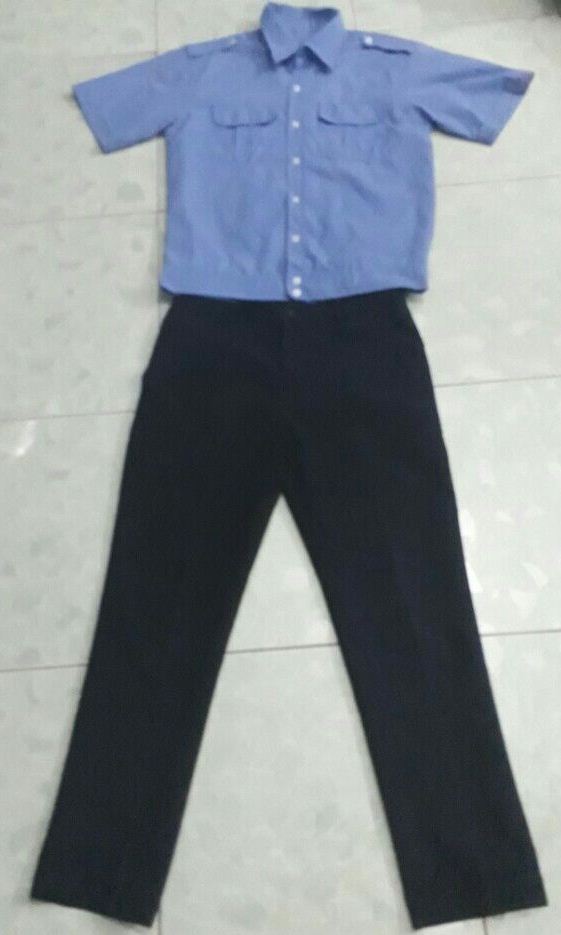 Yêu cầu đến đo size tại Trường2Bộ đồng phục vệ sinh - môi trườngBộ60Bộ đồng phục vệ sinh Nữ (Áo: Vải Ford màu xanh biển; Quần: Vải kaki thun Việt nam màu xanh đen)Kích cỡ: Theo số đo thực tế của từng người.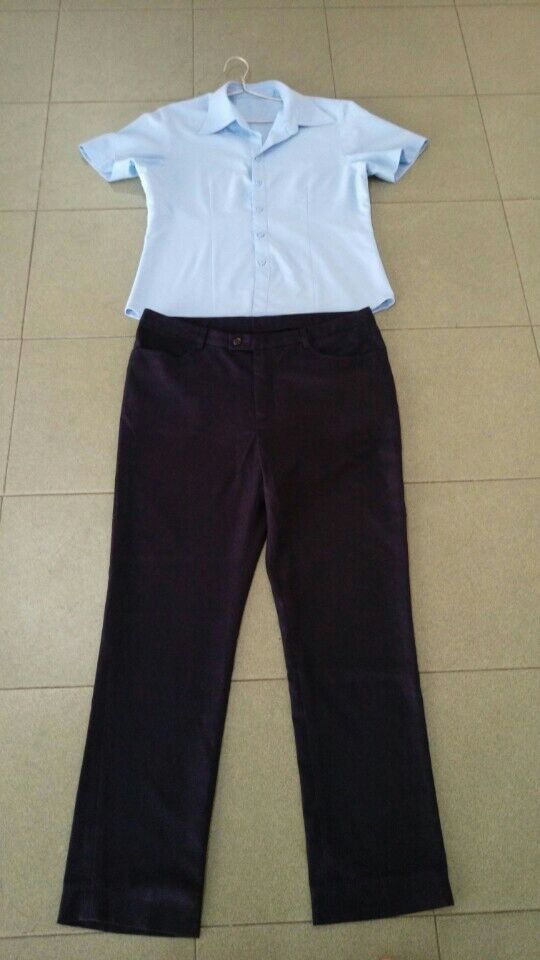 Yêu cầu đến đo size tại Trường